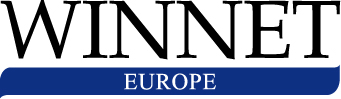 INVITATIONTo the General Assembly Meeting of Winnet Europe 2015 June, 2, 2015Time: 3:00pm – 6:00 pmAddress:  Central Sweden European Office, Rue du Luxembourg 3, 1000 Brussels, Belgium,For information on how to travel to the Central Sweden office, see the following link 	 www.centralsweden.seDirect +32 2 501 08 81Gsm +32 496 30 69 58Contact: Britt-Marie S Torstensson, brittmarie.torstensson@winnetsverige.se + 46(0)702601277Dear Members of Winnet Europe and organizations interested in supporting Women Resource Centres in Europe!We would like to invite you cordially to the seventh annual AGM of Winnet Europe – The Association of European Women Resource Centres founded on the 20th of June, 2006.The conditions for attendance of the General Assembly Meeting are defined as follows:The AGM is open to all the registered members of WINNET Europe 2014,  and payment of member feeEach delegate pays the delegates’ travelling expenses, accommodation and daily subsistence.  The working language of the AGM is EnglishRegistration for participating at the General Assembly Meeting has to be made latest theMay 26, 2015, on the enclosed registration formula.Please submit your motions in writing to the AGM to the Board as soon as possible, and latest 2 weeks before the AGM and your nominations for the Board Members in writing as soon as possible and latest 2 weeks before the AGM to the election committee coordinator chatarina.nordstrom@winnetsverige.se   Enclosures:WINNET Europe Board Members 2014 WINNET Europe, Annual report 2014, will be sent out 2 weeks before the meetingWINNET Europe Activity Plan, 2015  will be sent out 2 weeks before the meetingRegistration Form to participate in the AGM 2015Nomination form for the board 2015AGM of WINNET Europe, 2015Date: 2 of June, 2015Place:   Central Sweden Office, in Brussels, BelgiumHostes:  Winnet Sweden and Winnet Skåne 2.30pm Registration and coffee3:00pm Welcome by the Regional Office, representative in Brussels  in Belgium3:10pm Welcome by Britt-Marie S Torstensson, president of Winnet Europe3:15pm-6:00pm AGM Agenda AGM§1   AGM opening§2   Question as to whether the meeting has been called in correct manner§3   Acceptance of the register of voters§4   Acceptance of the AGM agenda§5   Election of officials for the AGM:Chair person for the meetingSecretary for the meetingTwo people to check the minutes and count votes§6   The Boards annual report and financial statement§7   Granting the Board freedom from responsibility, which includes all board members§8   Motions§9   Definition and approval of plan of operations and budget§10 Authorization to the Board to implement the plan and the budget§11 Decision of fees or no fee to the Board and the auditors§12 Every two years the AGM elects:A Chair personA TreasurerThe other Board membersThe Deputies§13 Election of auditor§14 Election of deputy auditor§15 complementing the free places of the board or deputies§16 Election of the election committee§17 Other matters§18 Closure of the AGM 2015Welcome! Winnet Europé Board/ President of Winnet Europe